PENGARUH LAYANAN INFORMASI DENGAN TEKNIK FOCUS GROUP DISCUSSION  (FGD) TERHADAP PEMAHAMAN HOMOSEKSUAL PADA KELAS XI SMA AL WASHLIYAH 3 MEDAN TAHUN AJARAN 2018/2019SKRIPSIOLEHMAYSARAHNPM 141484055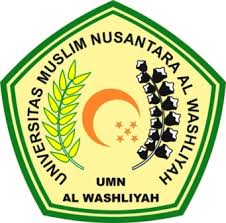 FAKULTAS KEGURUAN DAN ILMU PENDIDIKAN UNIVERSITAS MUSLIM NUSANTARA AL WASHLIYAH MEDAN  2018